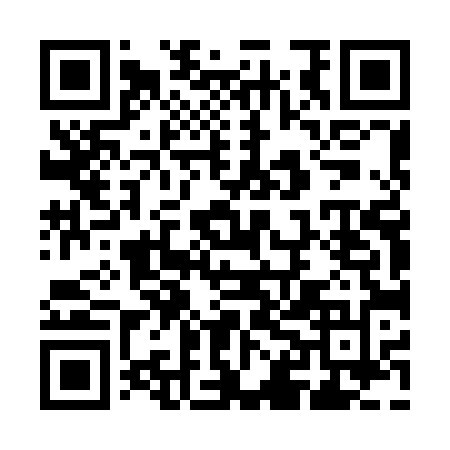 Ramadan times for Ardrishaig, South Lanarkshire, UKMon 11 Mar 2024 - Wed 10 Apr 2024High Latitude Method: Angle Based RulePrayer Calculation Method: Islamic Society of North AmericaAsar Calculation Method: HanafiPrayer times provided by https://www.salahtimes.comDateDayFajrSuhurSunriseDhuhrAsrIftarMaghribIsha11Mon5:045:046:4712:324:166:186:188:0012Tue5:015:016:4412:314:186:206:208:0313Wed4:594:596:4112:314:206:226:228:0514Thu4:564:566:3912:314:226:246:248:0715Fri4:534:536:3612:314:236:266:268:0916Sat4:504:506:3312:304:256:286:288:1217Sun4:474:476:3112:304:276:306:308:1418Mon4:444:446:2812:304:286:326:328:1619Tue4:424:426:2612:294:306:346:348:1920Wed4:394:396:2312:294:326:376:378:2121Thu4:364:366:2012:294:336:396:398:2322Fri4:334:336:1812:294:356:416:418:2623Sat4:304:306:1512:284:366:436:438:2824Sun4:274:276:1212:284:386:456:458:3125Mon4:244:246:1012:284:406:476:478:3326Tue4:214:216:0712:274:416:496:498:3627Wed4:174:176:0412:274:436:516:518:3828Thu4:144:146:0212:274:446:536:538:4129Fri4:114:115:5912:264:466:556:558:4330Sat4:084:085:5612:264:476:576:578:4631Sun5:055:056:541:265:497:597:599:481Mon5:025:026:511:265:508:018:019:512Tue4:584:586:491:255:528:038:039:543Wed4:554:556:461:255:538:058:059:564Thu4:524:526:431:255:558:078:079:595Fri4:494:496:411:245:568:098:0910:026Sat4:454:456:381:245:588:118:1110:057Sun4:424:426:361:245:598:138:1310:078Mon4:394:396:331:246:018:158:1510:109Tue4:354:356:301:236:028:178:1710:1310Wed4:324:326:281:236:048:198:1910:16